МЕТОДИЧЕСКИЕ РЕКОМЕНДАЦИИпо выявлению и фиксированиюнелегальной деятельности на финансовом рынкеВ рамках работы по выявлению и фиксированию нелегальной деятельности на финансовом рынке региона должны осуществляться:- мониторинг местных печатных средств массовой информации (СМИ) на предмет выявления объявлений о предоставлении финансовых услуг;- регулярный осмотр подведомственной территории на предмет наличия/отсутствия нелегальной деятельности на финансовом рынке региона.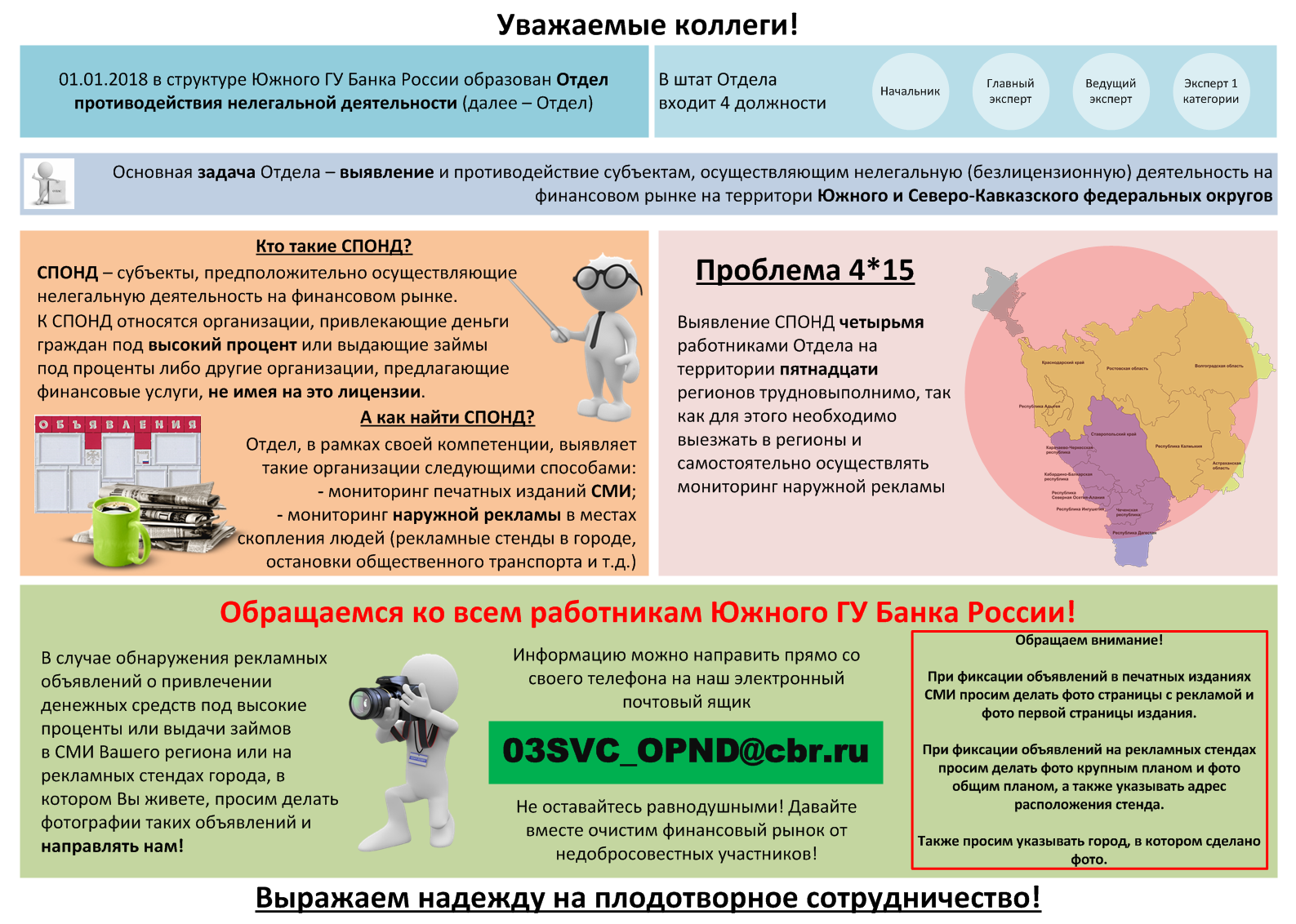 Какие бывают «нелегалы» и где их искать?В настоящее время наиболее распространенными схемами нелегальной финансовой деятельности являются:Неправомерная выдача потребительских займов индивидуальными предпринимателями, классифицированная как нелегальная ломбардная деятельность («псевдо-ломбарды»):- заключение договоров, юридически оформленных как договоры хранения, фактически являющихся договорами займа;- заключение договоров, юридически оформленных как договоры комиссии, фактически являющихся договорами займа;- наличие в договоре хранения условия о том, что хранение производится на возмездной основе с указанием процентной ставки за период хранения;- указание в актах приема-передачи товаров, помимо оценочной стоимости объекта, суммы залога и процентной ставки;- наличие слов и словосочетаний «ломбард», «скупка», «комиссионный магазин» в рекламных объявлениях, в т.ч. в сети Интернет.Схемы работы псевдо-ломбарда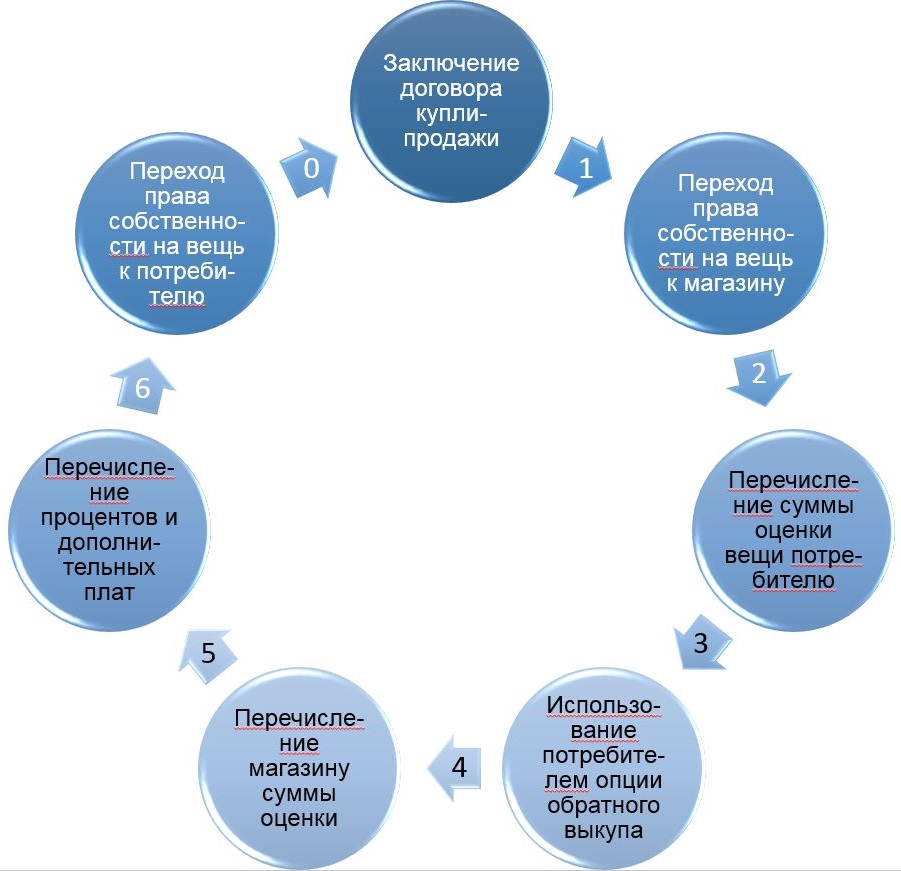 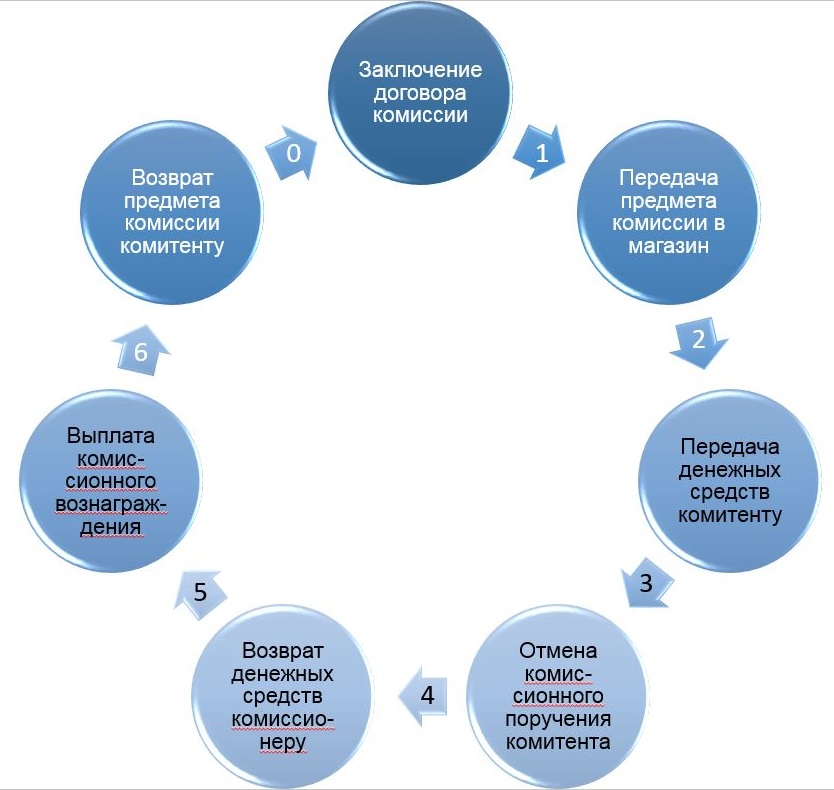 Незаконное осуществление юридическими лицами и индивидуальными предпринимателями профессиональной деятельности по предоставлению потребительских займовУстановлены случаи осуществления профессиональной деятельности по предоставлению потребительских займов в нарушение ст. 4 Федерального закона от 21.12.2013 № 353-ФЗ «О потребительском кредите (займе)» (далее - Федеральный закон № 353-ФЗ) организациями, не являющиеся кредитными организациями и некредитными финансовыми организациями.Ответственность за незаконное осуществление профессиональной деятельности по предоставлению потребительских займов предусмотрена ст. 14.56 Кодекса Российской Федерации об административных правонарушениях (далее – КоАП РФ).Незаконное осуществление профессиональной деятельности по предоставлению потребительских займов с последующим возмещением за счет бюджетных средств – средств материнского (семейного) капиталаУстановлено, что в нарушение положений п. 5 ч. 1 ст. 3 Федерального закона № 353-ФЗ организации, не являвшиеся легальными участниками финансового рынка, на массовой основе заключали с физическими лицами договоры потребительского займа, в том числе под видом договора ипотеки, кредита. При этом указанные договоры заключались на срок до 7 месяцев с процентными ставками выше рыночных.Незаконное использование юридическими лицами в своих наименованиях словосочетания «микрофинансовая организация», «микрокредитная компания», «МФО», «МКК»Организации, не состоящие в государственном реестре микрофинансовых организаций Банка России (зачастую исключенные из реестра Банком России за допущенные нарушения), в нарушение п. 15 ст. 5 Федерального закона от 02.07.2010 № 151-ФЗ «О микрофинансовой деятельности и микрофинансовых организациях» часто неправомерно используют в своем наименовании словосочетания «микрофинансовая компания», «микрокредитная компания» и иные производные, маскируясь, таким образом, под легальных участников рынка.Неправомерное использование юридическими лицами в наименовании указанных словосочетаний может создать ложное представление у потребителей финансовых услуг о статусе данных организаций и их праве осуществлять микрофинансовую деятельность.Ответственность за незаконное использование юридическим лицом в своем наименовании словосочетания «микрофинансовая организация» и иных, схожих с ним, предусмотрена ч. 1 ст. 15.26.1 КоАП РФ.Незаконное использование юридическими лицами в своих наименованиях слов «биржа», «торговая система» или «организатор торговли»Использование указанных слов при отсутствии соответствующей лицензии свидетельствует о нарушении ст.ст. 9, 12 и 28 Федерального закона от 21.11.2011 № 325-ФЗ «Об организованных торгах».Ответственность за незаконное использование в наименовании указанных слов/словосочетаний предусмотрена ст. 15.31 КоАП РФ.Незаконное использование юридическими лицами в своих наименованиях слов «акционерный инвестиционный фонд», «инвестиционный фонд» и «паевой инвестиционный фонд»Использование указанных слов при отсутствии соответствующей лицензии свидетельствует о нарушении п. 1 ст. 2 и п. 2 ст. 10 Федерального  Закона от 29.11.2001 № 156-ФЗ «Об инвестиционных фондах».Незаконное использование юридическими лицами в своих наименованиях слова «форекс»Использование слова «форекс» в своем фирменном наименовании при отсутствии лицензии форекс-дилера свидетельствует о нарушении п. 3 ст. 4.1 Федерального закона от 22.04.1996 № 39-ФЗ «О рынке ценных бумаг».Незаконное осуществление профессиональной деятельности по предоставлению потребительских займов с использованием договоров финансовой аренды (лизинга) – «псевдо-лизинг»В таких схемах продавец и лизингополучатель является одним и тем же лицом (переводы денежных средств по договорам купли-продажи транспортных средств осуществляются в адрес физических лиц, от которых в дальнейшем поступают платежи по договору финансовой аренды (лизинга)). При этом отсутствуют операции по уплате государственной пошлины за регистрацию сделок с транспортными средствами.Как правило, такими организациями распространяется реклама вида «займы под ПТС».Схема работы псевдо-лизинга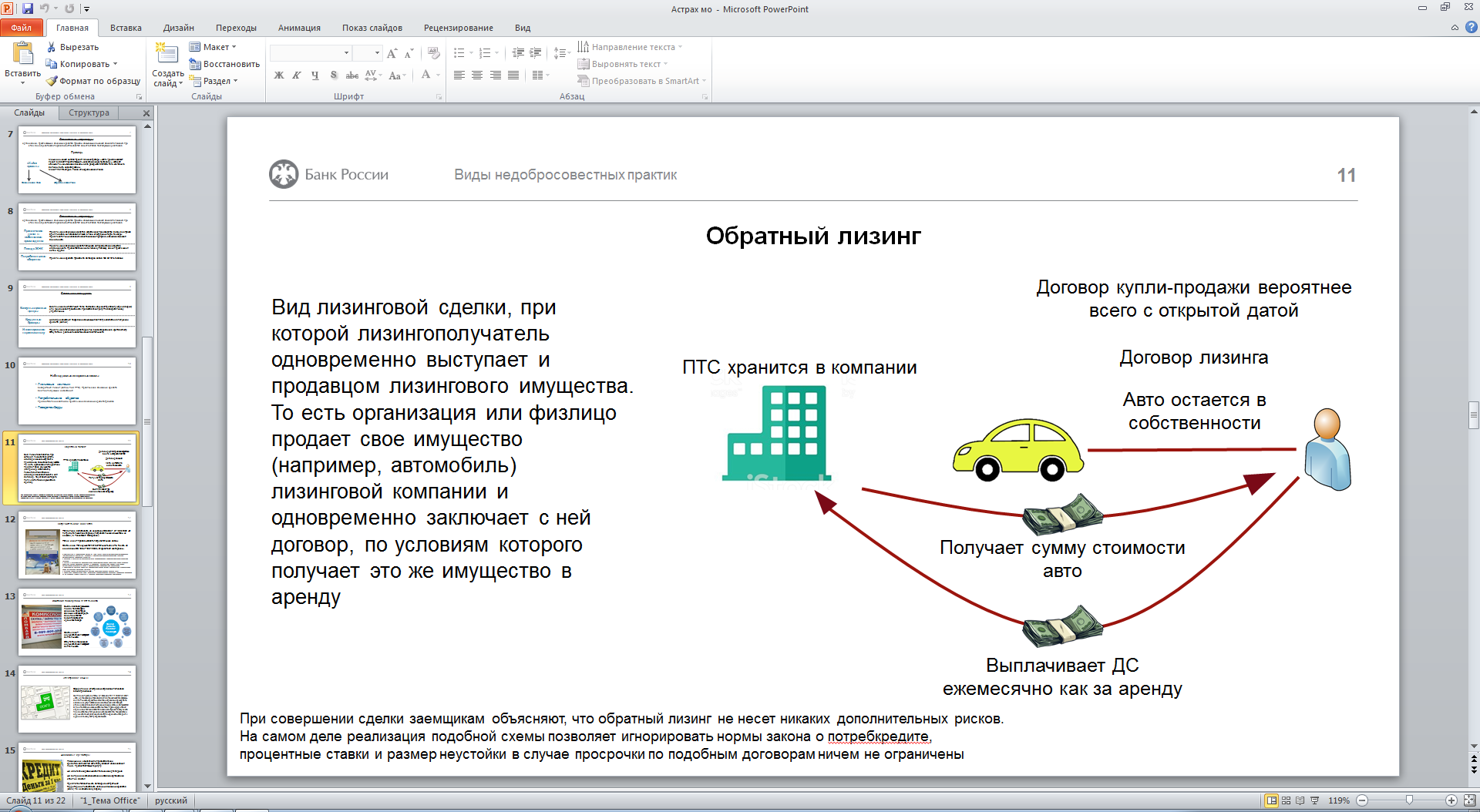 Организации с признаками «финансовой пирамиды»«Финансовая пирамида» - мошенничество, связанное с хищением денежных средств населения путем:- обещания имущественной выгоды, получаемой исключительно за счет привлечения денежных средств от иных лиц,- имущественной выгоды от инвестиций в финансовые или материальные активы, или проекты, без намерения их осуществления,- имущественной выгоды от инвестиций в финансовые или материальные активы, или проекты заведомо неспособные обеспечить обещанную имущественную выгоду.Незаконное осуществление деятельности, связанной с оказанием услуг в интересах страхователя (в том числе консультационной деятельности) по заключению или оформлению договора страхования в электронной форме (Е-ОСАГО) «Анонимные кредиторы»На всей территории ЮФО регулярно выявляются рекламные объявления (листовки) о предоставлении финансовых услуг («деньги под %», «займы под ПТС», «деньги под материнский капитал» и др.). При этом объявления содержат только номер телефона, что затрудняет применение мер к таким субъектам, в связи с отсутствием доказательств распространения объявлений именно владельцем телефонного номера.Сложившаяся практика работы по выявлению нелегальных участников финансового рынка позволяет сделать вывод, что в большинстве случаев объявления о возможно нелегальной финансовой деятельности размещаются в местах массового скопления людей: возле овощных/вещевых/строительных рынков, крупных торговых центров, на остановках общественного транспорта и т.д. Вместе с тем, указанные объявления также фиксировались на информационных стендах и жилых домах.В ряде случаев объявления размещались на автотранспортных средствах.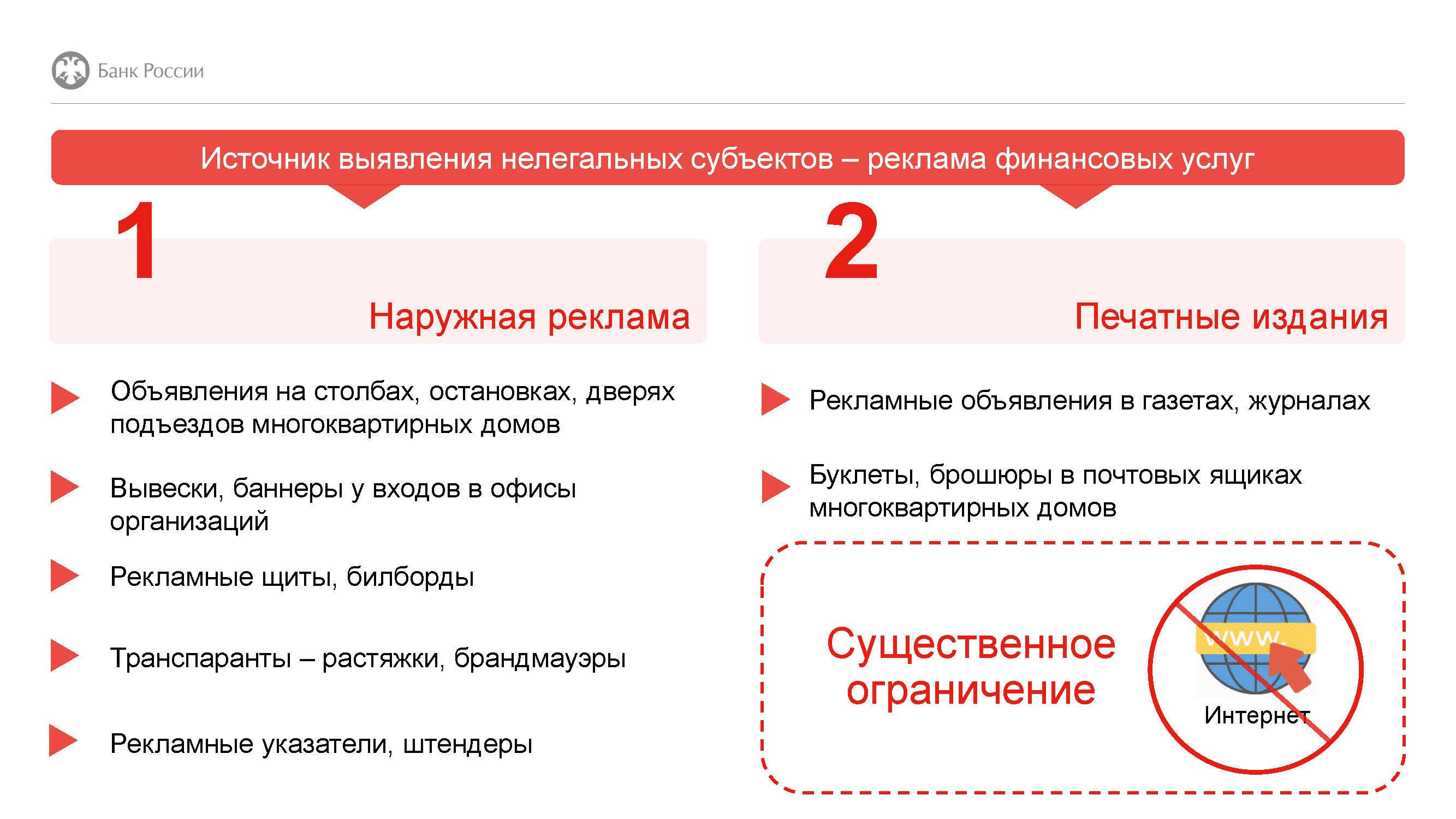 Как фиксировать объявления?Поскольку фотографии/скан-копии выявленных рекламных объявлений о предоставлении возможно нелегальных финансовых услуг будут направляться Банком России в соответствующие контрольно-надзорные ведомства (территориальные органы прокуратуры, внутренних дел, антимонопольной службы) и являться в дальнейшем доказательством совершенных административных правонарушений, они должны соответствовать следующим критериям:- изображение должно быть четким, текст читаемым (при наличии в объявлении мелкого шрифта его необходимо сфотографировать дополнительно крупным планом);- при обнаружении объявления в печатном СМИ (газете, журнале) изготавливается скан-копия соответствующей страницы целиком для отображения наименования СМИ, даты и номера выпуска.В случае использования для фотосъемки телефонов мобильной связи («смартфонов») с встроенной фотокамерой рекомендуется использовать приложения GPS Map Camera (для ОС Android) либо WGS84 (для iOS), отображающие на фотографиях дату, время и место (адрес, GPS-координаты) осуществления фотосъемки.При использовании обычных фотоаппаратов, не имеющих встроенной функции GPS-позиционирования, рекомендуется производить несколько фотографий:- непосредственно рекламного объявления;- рекламной конструкции (столба, информационного щита и т.д.) с привязкой к местности (в кадр должен попасть адрес близлежащего объекта, панорамное фото);- ближайшего адресного указателя с наименованием улицы и номером дома (в кадр должна попасть сама рекламная конструкция).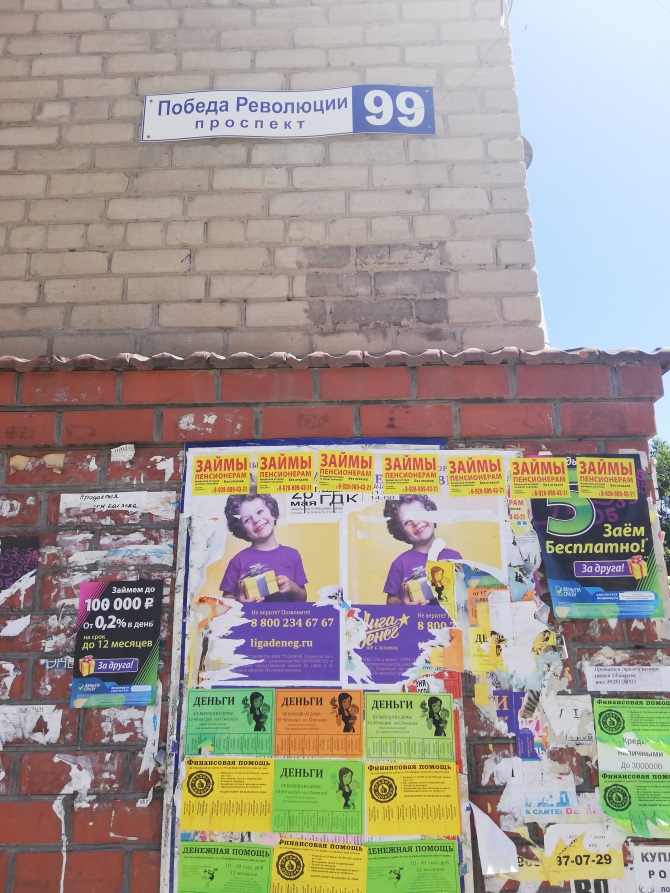 Пример объявлений и стоп-сигналы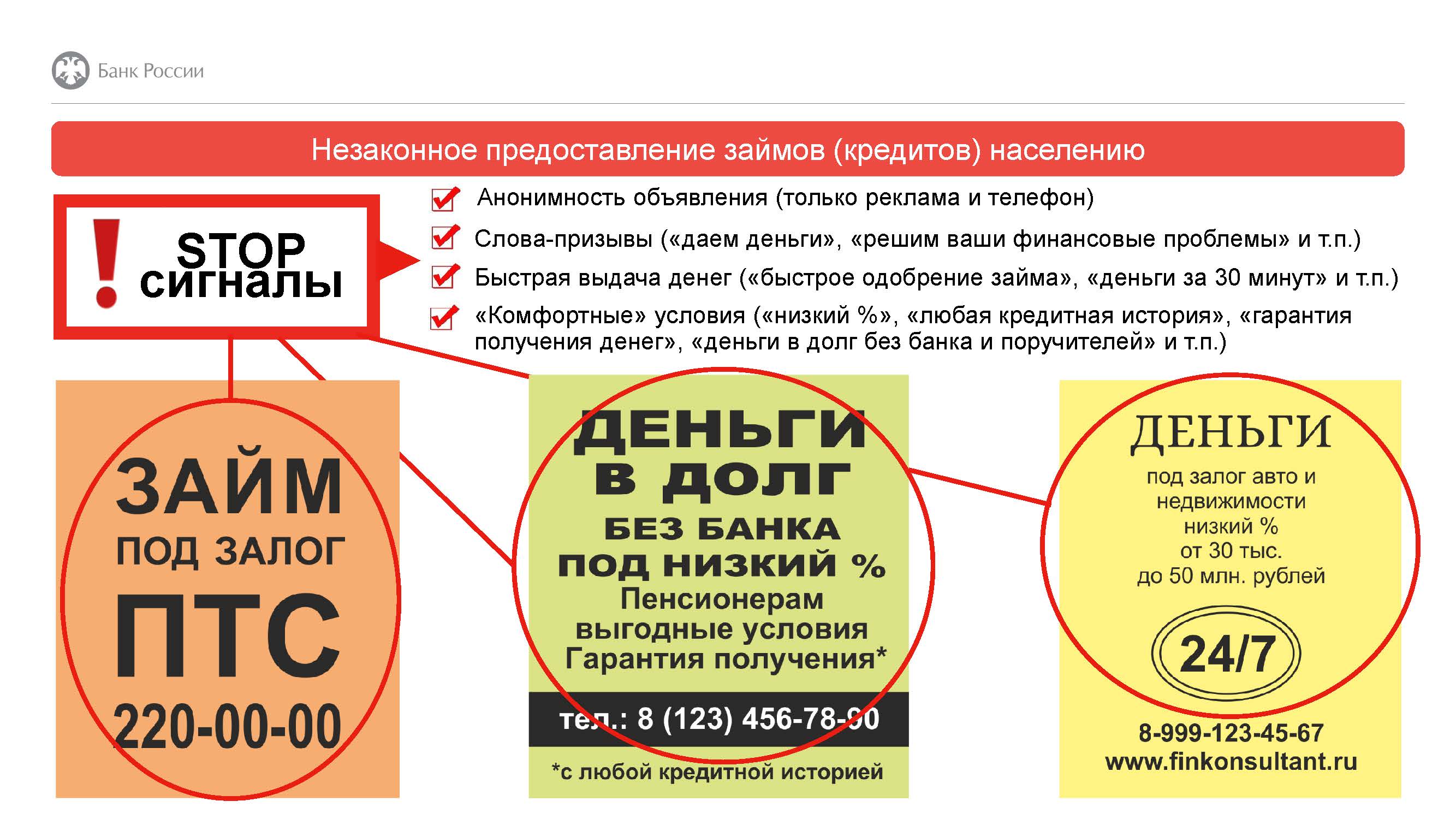 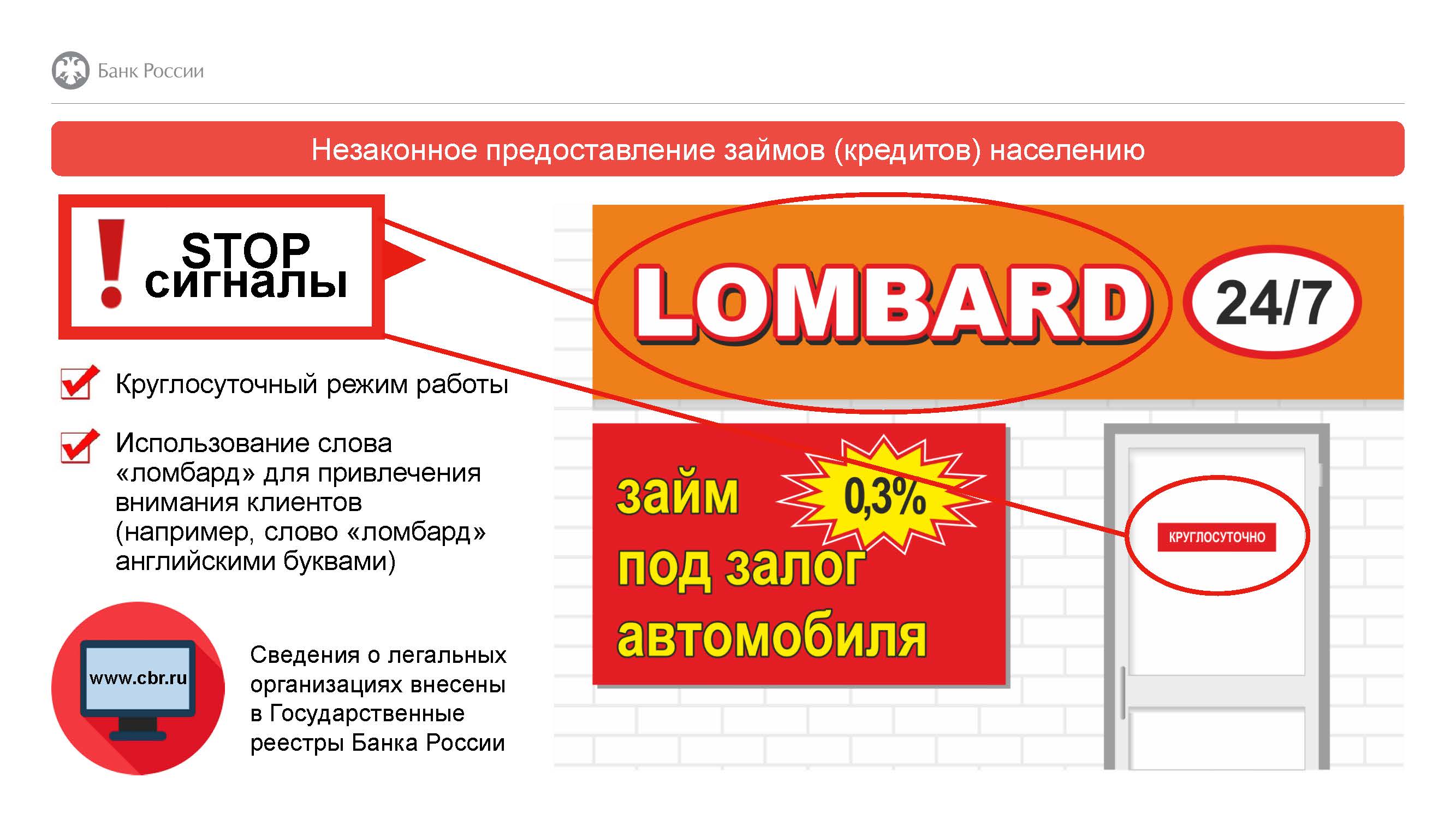 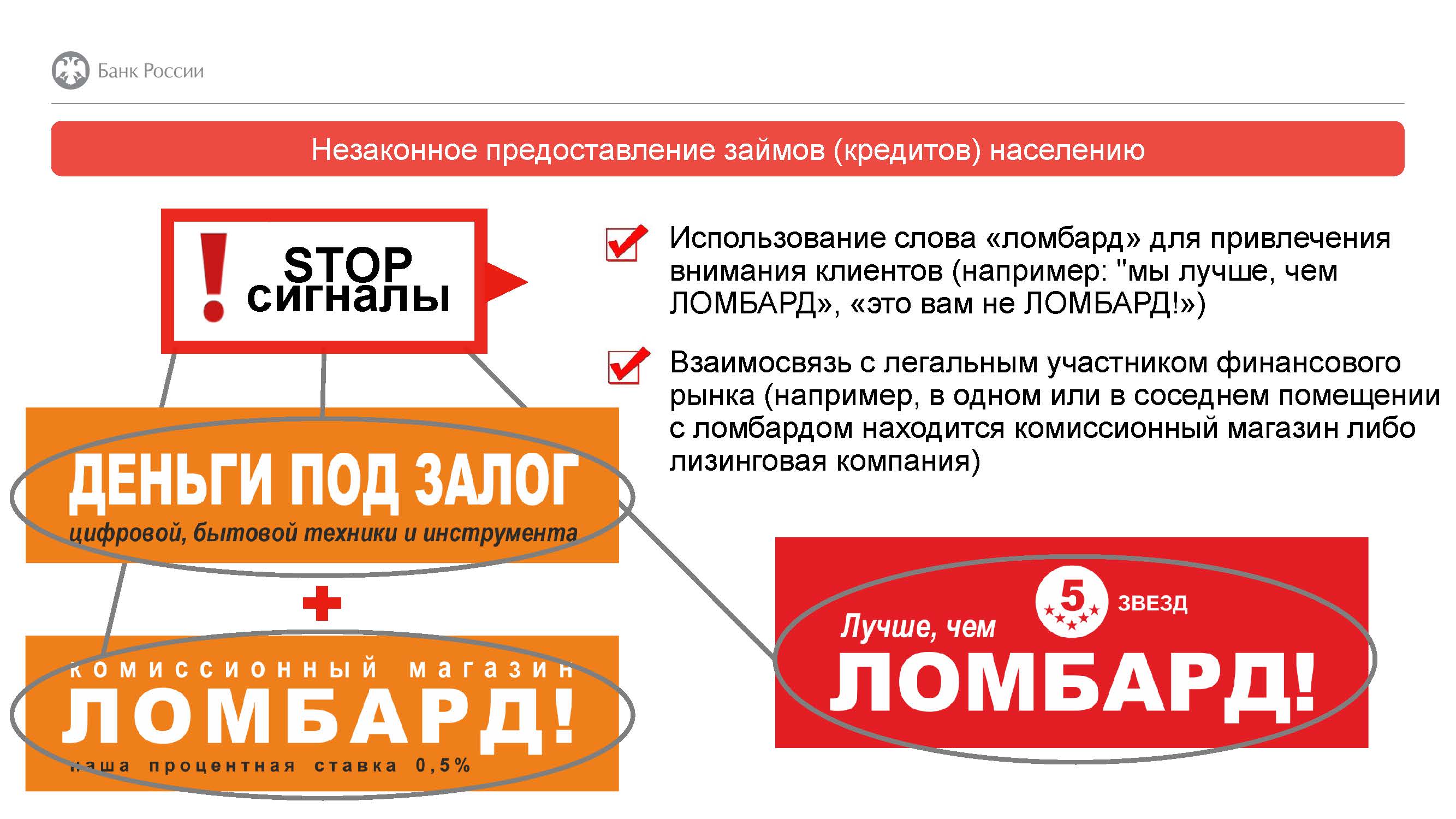 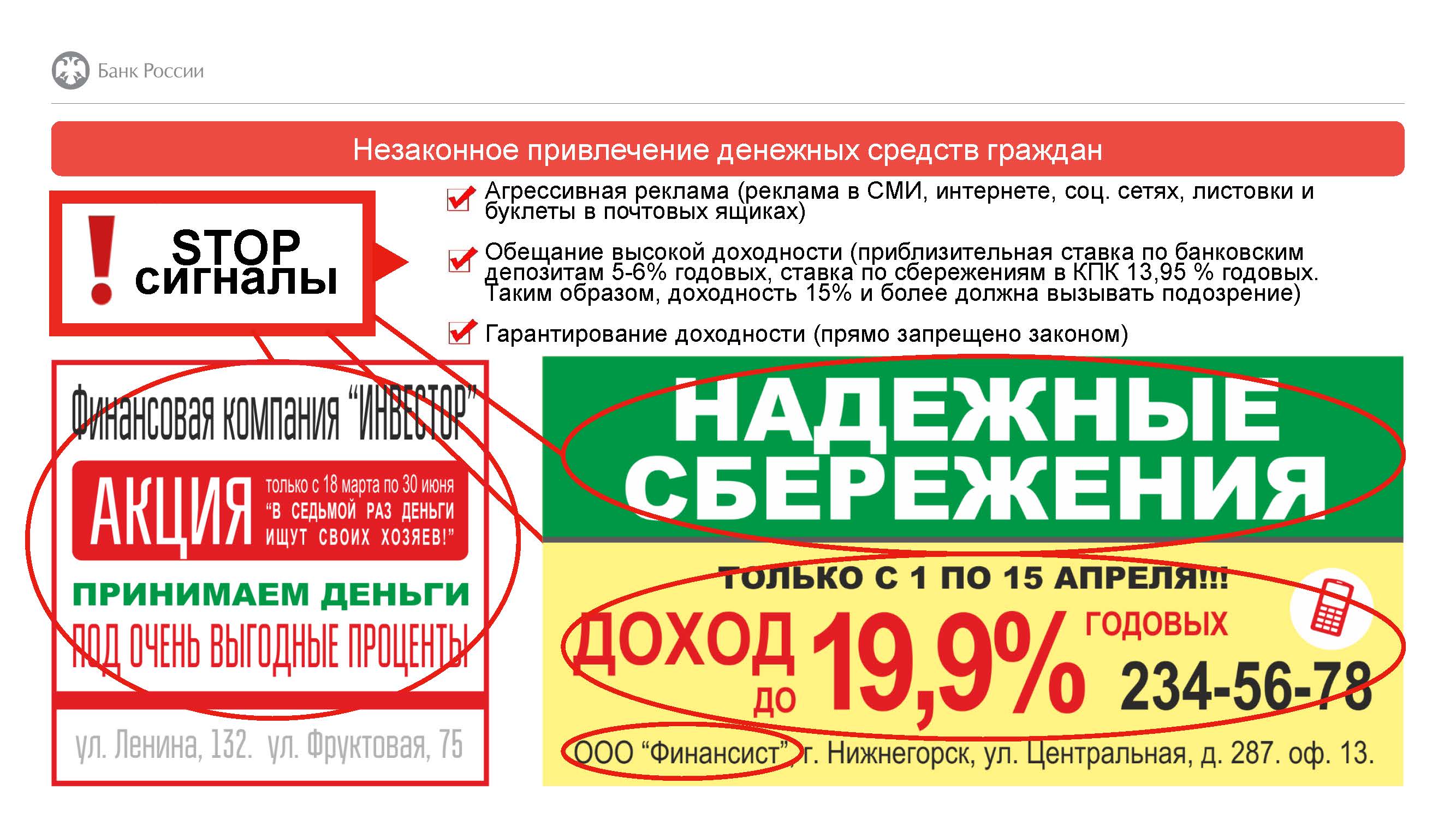 Пример скан-копии объявления в газете: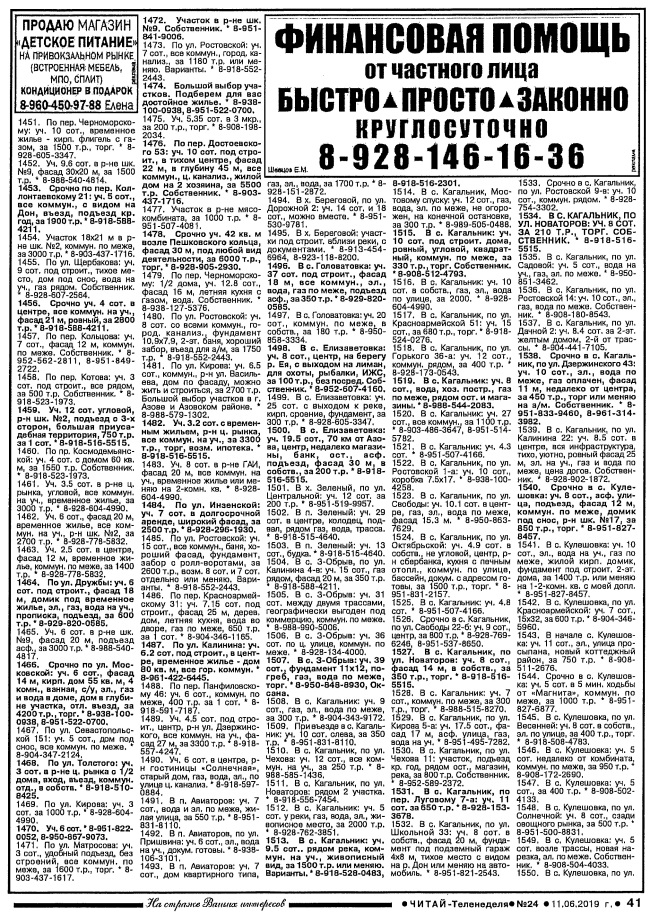 При обнаружении объявления, размещенном на автотранспортном средстве, фотосъемка с привязкой к местности не требуется.Пример объявления на автотранспорте: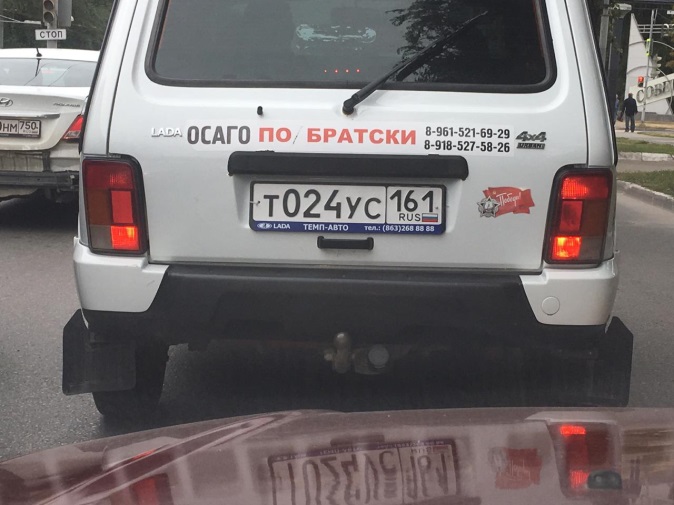 Как направлять в Отделение-НБ Республика Дагестан?Фотографии выявленных рекламных объявлений о предоставлении возможно нелегальных финансовых услуг и иную информации о признаках нелегальной деятельности на вашей территории рекомендуем направлять в Отделение-НБ Республика Дагестан одним из следующих способов:- сопроводительным письмом в адрес Отделения-НБ Республика Дагестан;-посредством сообщения на адрес электронной почты сектора информационно-аналитического обеспечения и визуального контроля отдела безопасности - 82VK-OBiZi@cbr.ru;- посредством мессенджера WhatsApp в группу «Нелегалы», которая будет создана после того, как в наш адрес будут направлены контактные телефоны уполномоченных лиц, ответственных за работу в рамках заключенного Соглашения об информационно-аналитическом взаимодействии между Правительством Республики Дагестан и Центральным банком Российской Федерации по выявлению организаций, осуществляющих нелегальную деятельность на финансовом рынке от 23.07.2021 № Т382-10-32/4003.   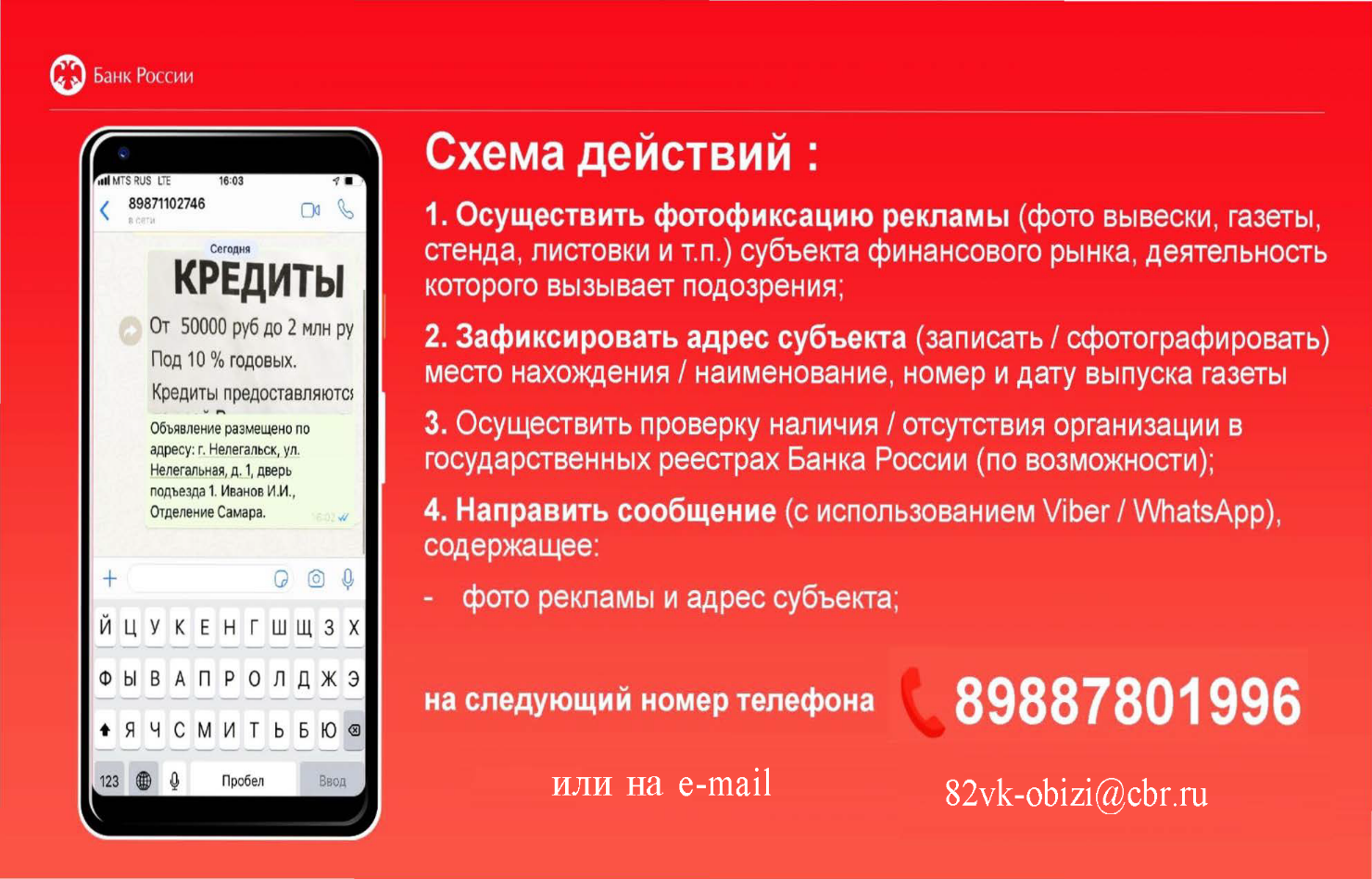 При возникновении любых вопросов, касающихся деятельности Банка России по выявлению нелегальных участников финансового рынка, просим обращаться за разъяснениями в сектор информационно-аналитического обеспечения и визуального контроля отдела безопасности Отделения-НБ Республика Дагестан по рабочим номерам: +7 (8722) 67-56-33; +7 (988) 780-19-90; +7 (988) 780-19-96. В связи с внесением изменений в Федеральный закон от 27.11.1992 № 4015-1 «Об организации страхового дела в Российской Федерации» (далее – закон) d настоящее время законом предусмотрено право страховым посредникам (страховым агентам и страховым брокерам) осуществлять продажу страховых полисов ОСАГО в электронном виде. При этом, до 01.08.2020 страховщики обязаны актуализировать реестры страховых агентов и страховых брокеров, с которыми у них заключены договоры об оказании услуг, связанных со страхованием. Указанные реестры размещаются на официальных сайтах страховщиков.Учитывая изложенное, просим проверять наличие страхового посредника в реестре на сайте соответствующего страховщика. Обращаем внимание, что направлению подлежит информация только о тех страховых посредниках, которые предоставляют услуги страхования и не состоят в вышеуказанных реестрах. Также, просим продолжать обращать внимание на рекламу страховых услуг, не содержащую информацию о лице, предоставляющем услуги, и направлять информацию о такой рекламе в адрес Отделения-НБ Республика Дагестан.